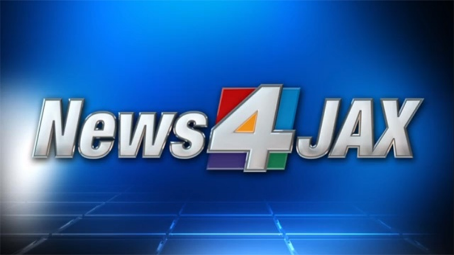 JACKSONVILLE, Fla. - Several of our local schools placed at the FHSAA's Competitive Cheerleading State Championship in Tampa this weekend.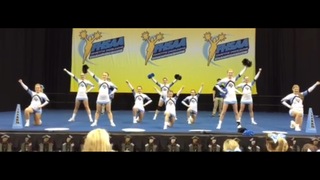 PONTE VEDRA HIGH SCHOOL:   1ST PLACE:SEMIFINALS/ 4TH PLACE: STATE CHAMPIONSHIP FINALS